Ting til opholdstelt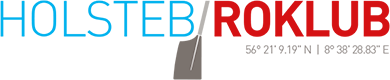 Stort partytelt, el. lign Borde og bænke-sæt fra bådhallen (obs om behov for flere, så alle kan få en siddeplads)1 køkkenlangbord1 langbord til anretning af madGas-/el-varmeovnGasflaske (obs denne fra roklubben – skal den fyldes op?)2 kabeltromlerEvt Store lamper eller lysstofrørsarmaturer (Henrik Hunskjær har tidligere medbragt nogle)Gasblus (tidligere lånt), eller kaffemaskine og elkedel, hvis adgang til elKasser til køkkengrej (3 stk.)Termokasser/store kølebokse, 3-4 stk eller køleskabStore vanddunke (klubben har 1 10 liters)Et par camping-lænestole til de gamle rygge (Hjælper medbringer selv)